Assistant County Commissioner Inclusion and Diversity (The role title and some aspects of the role description are likely to change during Transformation)Role Description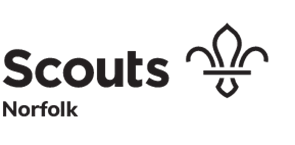 Norfolk Scouts is looking for someone with management skills who can provide leadership, support, motivation, and inspiration to others. As Assistant County Commissioner (ACC) Inclusion and Diversity, you will support and advise adults to ensure that every section in the County is as fully inclusive as possible, welcoming members from all backgrounds and helping to make reasonable adjustments to support a fully diverse membership.Who will you work with? The Deputy County Commissioner Adult Support manages and supports the ACC Inclusion and Diversity. You will also work alongside and receive support from members of the County Team, the County Commissioner and County Board of Trustees. What are we looking for?This vacancy is for Assistant County Commissioner (ACC) Inclusion and Diversity for Norfolk Scouts. The ACC Inclusion and Diversity supports and coordinates practical delivery of inclusive and diverse Scouting to membership within the County and driving our ambition to be a diverse and inclusive movement, accessible to all through reasonable adjustments. You will provide consultancy and advice to individuals, Group, Districts and the County Team, production of local material and maintaining local contacts and support mandatory and ongoing learning opportunities and ad-hoc sessions based on local needs.The role is open to anyone interested in promoting and supporting diversity and inclusion and no previous Scouting experience is necessary. As a member of the County Team, the ACC Inclusion and Diversity works in partnership with other members of the County Team and the Board of Trustees to define County inclusion and diversity polices. As a requirement of this appointment, you must successfully complete the appointment process (including acceptable personal enquiries),accept The Scout Association's policies and also complete mandatory learning. You will be encouraged to complete a range of learning opportunities to gain your Woodbadge, supported by your line manager and Training Advisor.The role of ACC Inclusion and Diversity is a substantial one, supporting volunteers across Norfolk. Whilst there will be a requirement to travel, many parts of the role can be completed remotely.  It is hard to determine an average weekly time commitment as some periods will be busier than others. You will be able to manage your own diary and volunteer flexibly. Reasonable permitted expenses will be met in line with our expense policy.The key purpose of the role is to improve the level of support provided to our membership in all areas of diversity and inclusion. The role has the potential to be split into two key roles; one of inclusion and another focussing on diverse areas of Scouting (see examples in the table below). This can be discussed before or during interview. There is an expectation that the person/persons appointed would have a good working knowledge/background in key areas of Inclusion and/or Diversity. There is potential for the formation of a County Scout Active Support Unit (or the equivalent following Transformation) made up of volunteers with specialist knowledge or specific interests in one or more aspects of inclusion and diversity, and who are willing to provide guidance and support to other volunteers or older youth members in the County. Inclusion and Diversity Team members may provide support in a defined geographical area or on a defined topic/specialism.Main contacts will include the County Trustees, other County Team Members, District Commissioners, Group Scout Leaders, HQ Specialist Advisors for Diversity and Inclusion, National Active Support Units supporting inclusion and diversity (e.g., FLAGs, Muslim Scout Fellowship etc.) and external organisations specialising in relevant aspects of Inclusion and diversity.As Scouts we are guided by our values: Integrity, Respect, Care, Belief and Cooperation. You need to accept and demonstrate these values in the delivery of your role.Main Role ResponsibilitiesProvide guidance, advice and up to date information to the County Commissioner, County Team and their work streams, and District Commissioners in all matters of inclusion and diversity.Support volunteers and young people to share their success in overcoming barriers to participation and Skills for Life.Attend all relevant meetings pertinent to the role including County Team meetings.Support and advise the County Executive on areas relating to The Scout Association’s Religious and Equal Opportunities Policy.Liaise with HQ Specialist Advisors for Diversity and Inclusion.Advise District Commissioners on matters of section age range flexibility for youth members with additional needs.Support adult and young leader training in areas of inclusion and diversity.Identify issues and challenges relating to all areas of inclusion and diversity and proactively seek solutions to support and guide our members to address difficulties that occur.To occasionally provide support, guidance and mentoring to members on a very personal level.Liaise with relevant members of the County and District teams to ensure that events take place to support inclusion and diversity across the County.Develop imaginative and creative ideas for widening participation in Scouting.Build relationships with external organisations to enable Norfolk Scouts to promote accessibility and provide support to its members.Contact with parents and carers to ensure that holistic and consistent approaches are used when making provision for young people to take part in all aspects of Scouting.Participation in events and programmes which support Scouting in Norfolk.In the event of the formation of a SASU Inclusion and Diversity there is an expectation that you will work closely with the unit volunteers and provide support and guidance as required.Person SpecificationHave a good understanding of HQ inclusion and diversity policies and guidance.Understand the importance of inclusion and diversity in meeting the Aims of the Scout Association.Have the ability to build positive and active relationships with the County Team, District Commissioners, and Group Scout Leaders.Have a good working knowledge and background in one or more of the key areas relating to inclusion and diversity.To share your enthusiasm and be proactive in all areas of inclusion and diversity.Be able to travel across the County and have the time to undertake the role effectively.Have the ability to lead project teams.Have good written and oral communication skills.Have good IT skills and be able to access various digital platforms.Possess good presenting and facilitating skills.Be willing to deliver training relevant to the role.Be persuasive.Be able to work within predefined limits i.e., timescales and budgets.Commitment to the principles of The Scout Association’s Adult Training Scheme.Accept the policies and rules of the Scout Association and be willing to become a member, make the Scout Association Promise and wear the uniform.Undertake the requirements of a DBS check.Personal QualitiesAn understanding of the needs of adult volunteers.Supportive.Have a flexible approach.Self-motivated.Innovative.Able to work as part of a team and promote good teamwork. Resourceful, energetic, and enthusiastic about the role. Additional InformationYou will have access to professionally produced national materials.You will be provided with a budget to meet the objectives of the role.You will be welcomed and supported by our friendly and focussed team.If you think you know just the right person for this role, or you are interested in the role yourself, we would love to hear from you. A nomination/application form can be found on the Norfolk Scouts website; it should be completed and returned to Karen Martin, County Secretary. If you require any additional information or would like to speak to someone about the role, please contact Shirley Sinclair, DCC Adult Support s.sinclair@norfolkscouts.org.ukAn application/nomination form can be obtained from hq@norfolkscouts.org.ukCompleted nominations/applications should be sent to hq@nrofolkscouts.org.uk by Friday 8th September 2023. Interviews for the role will take place in late September.July 2023.InclusionDiversityMaking reasonable adjustmentsLearning difficulties and differencesDisabilitiesSensory impairmentsPromoting acceptable behavioursAccessibilityFlexibility within the award schemes and badges for young peopleConsideration for the needs of young people and adults’ membershipEthnicityCultural diversityScouting in areas of social deprivation and hardshipFaith and spiritual development.Under-represented groupsLGBTQ+Gender equalitySexual orientationScouting in rural communities